PENGARUH GAYA KEPEMIMPINAN DEMOKRATIS KEPALA SEKOLAH TERHADAP KINERJAPEGAWAI DI SEKOLAH MENENGAHKEJURUAN (SMK) PERSATUANGURU REPUBLIK INDONESIA(PGRI) 1 MAKASSARS K R I P S I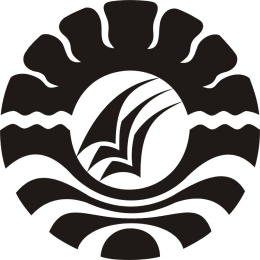 WHENDY DWI TIYANTOFAKULTAS ILMU SOSIALUNIVERSITAS NEGERI MAKASSAR2017ABSTRAKWhendy Dwi Tiyanto. 2017. Pengaruh Gaya Kepemimpinan Demokratis Kepala Sekolah Terhadap Kinerja Pegawai di Sekolah Menengah Kejuruan (SMK)  Persatuan Guru Republik Indonesia (PGRI) 1 Makassar. Dibimbing oleh Sirajuddin Saleh dan  Risma Niswati.Penelitian ini bertujuan untuk mengetahui gambaran gaya kepemimpinan demokratis kepala sekolah, gambaran kinerja pegawai, dan pengaruh gaya kepemimpinan demokratis kepala sekolah terhadap kinerja pegawai di SMk YPLP PGRI 1 Makassar.Penelitian ini merupakan penelitian kuantitatif yang bertujuan asosiatif yang menunjukkan hubungan kuasal yakni hubungan yang bersifat sebab akibat, populasi penelitian ini berjumlah 28, jadi dari 28 populasi ini digunakan semua sebagai responden sehingga penelitian ini merupakan penelitian populasi. Teknik pengambilan data yang digunakan dalam penelitian ini adalah observasi, angket, dan dokumentasi. Teknik analisis data yang digunakan adalah teknik analisis statistik deskriptif dan teknik analisis statistik inferensial.Hasil penelitian ini menunjukkan bahwa gaya kepemimpinan demokratis kepala sekolah SMK PGRI 1 Makassar berada pada kategori sangat baik, yang ditinjau dari indikator, wewenang pimpinan tidak mutlak, keputusan dan kebijakan dibuat bersama, pengawasan dilakukan secara wajar, pimpinan mendorong prestasi bawahan, terdapat pelimpahan sebagian wewenang kepada bawahan, pujian dan kritik seimbang, suasana saling percaya, menghormati dan menghargai. Tingkat kinerja pegawai pada SMK PGRI 1 Makassar berada pada kategori baik, hal ini ditinjau dari indikator, kuantitas kerja, kualitas kerja, dan pemanfaatan waktu. Hasil analisis dan pengujian hipotesis yang diajukan pada penelitian ini “diduga ada pengaruh gaya kepemimpinan demokratis kepala sekolah terhadap kinerja pegawai pada SMK PGRI 1 Makassar” dinyatakan diterima dengan tingkat cukup baik dengan standar deviasi 4,84468.    DAFTAR PUSTAKA[1][1]	F. Fasha, A. Sinring, and F. Aryani, “Pengembangan Model E-Career untuk Meningkatkan Keputusan Karir Siswa SMA Negeri 3 Makassar,” J. Psikol. Pendidik. Konseling, vol. 1, no. 2, pp. 170–179, 2015.[2]	F. Faridah, B. Bernard, S. Syamsudduha, and F. MACHMUD, “Bridging the Gap Between Schools and Universities,” 2016.[3]	F. Faridah, “Reorientasi Pendidikan Guru: Memaknai Kembali Konversi IKIP Menjadi Universitas bagi LPTK eks IKIP,” in Prosiding Seminar Nasional Pendidikan, Reorientasi Pendidikan Nasional dan Pendidikan Guru Masa Depan, 2014, pp. 91–98.[4]	W. Wahira, “KEBUTUHAN PENGEMBANGAN MODEL, PELATIHAN KOMPETENSI PEDAGOGIK BERBASIS PENILAIAN KINERJA PADA GURU SEKOLAH DASAR DI KABUPATEN PANGKEP,” 2016.[5]	S. Buchori, M. Ibrahim, and A. Saman, “Pengaruh character education training melalui outbound training untuk peningkatan kejujuran dan integritas,” J. Psikol. Pendidik. dan Konseling J. Kaji. Psikol. Pendidik. dan Bimbing. Konseling, vol. 2, no. 1, pp. 12–19, 2016.[2][3][4][5]